МИНИСТЕРСТВО ЭКОНОМИКИ            ТАТАРСТАН РЕСПУБЛИКАСЫ
РЕСПУБЛИКИ ТАТАРСТАН                        ИКЪТИСАД МИНИСТРЛЫГЫ            ПРИКАЗ                                                                   БОЕРЫК           от 6.03.2014                                                                   № 71г.КазаньО внесении изменений Положение о проведении конкурса на замещение вакантной должности государственной гражданской службы в Министерстве экономики Республики Татарстан, утвержденное приказом Министерства экономики Республики Татарстан от 12.07.2011 № 158 «Об утверждении Положения проведении конкурса на замещение вакантной должности государственно гражданской службы в Министерстве экономики Республики Татарстан»В целях приведения Положения о проведении конкурса на замещение вакантной должности государственной гражданской службы в Министерстве экономики Республики Татарстан, утвержденного приказом Министерства экономики Республики Татарстан от 12.07.2011 № 158 «Об утверждении Положения о проведении конкурса на замещение вакантной должности государственной гражданской службы в Министерстве экономики Республики Татарстан» (далее — Положение), в соответствие с Указом Президента Российской Федерации от 1 февраля 2005 г. № 112 «О конкурсе на замещение вакантной должности государственной гражданской службы Российской Федерации» приказываю:1. Внести в Положение следующие изменения:в подпункте «г» пункта З слова «состоящего в кадровом резерве, сформированном на конкурсной основе» заменить словами «включен ого в кадровый резерв на гражданской службе»; подпункт «е» пункта 7 изложить в следующей редакции: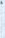 «е) иные документы, предусмотренные Федеральным законом от 27 июля 2004 года № 79-ФЗ «О государственной гражданской службе Российской Федерации», другими федеральными законами, указами Президента Российской Федерации и постановлениями Правительства Российской Федерации»; 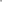 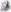 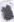 абзац третий пункта 18 изложить в следующей редакции«В состав конкурсной комиссии входят Министр 	и (или) уполномоченные им гражданские служащие (в том числе из отдела кадров, юридического отдела и структурного подразделения, в котором проводится конкурс на замещение вакантной должности гражданской службы), представитель государственного органа Республики Татарстан по управлению государственной службой — Департамента государственной службы и кадров при Президенте Республики Татарстан (далее — Департамент), а также представители научных и образовательных учреждений, других организаций, приглашаемые Департаментом по запросу Министра в качестве независимых экспертов - специалистов по вопросам, связанным с гражданской службой, без указания персональных данных экспертов (далее — независимые эксперты).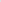 В состав конкурсной комиссии также включаются представители общественного совета Министерства экономики Республики Татарстан, образованного приказом Министерства экономики Республики Татарстан от 08.12.2010 № 368.Общее число этих представителей и независимых экспертов должно составлять не менее одной четверти от общего числа членов конкурсной комиссии»; 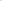 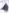 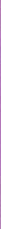 в абзаце третьем пункта 20 слово «председателя» заменить словами «председательствующего на заседании».2. Начальнику отдела кадров (В Р. Садыкова) осуществить государственную регистрацию настоящего приказа в Министерстве юстиции Республики Татарстан.3. Контроль за исполнением настоящего приказа оставляю за собойМинистр		М.Р.Шагиахметов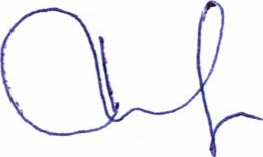 